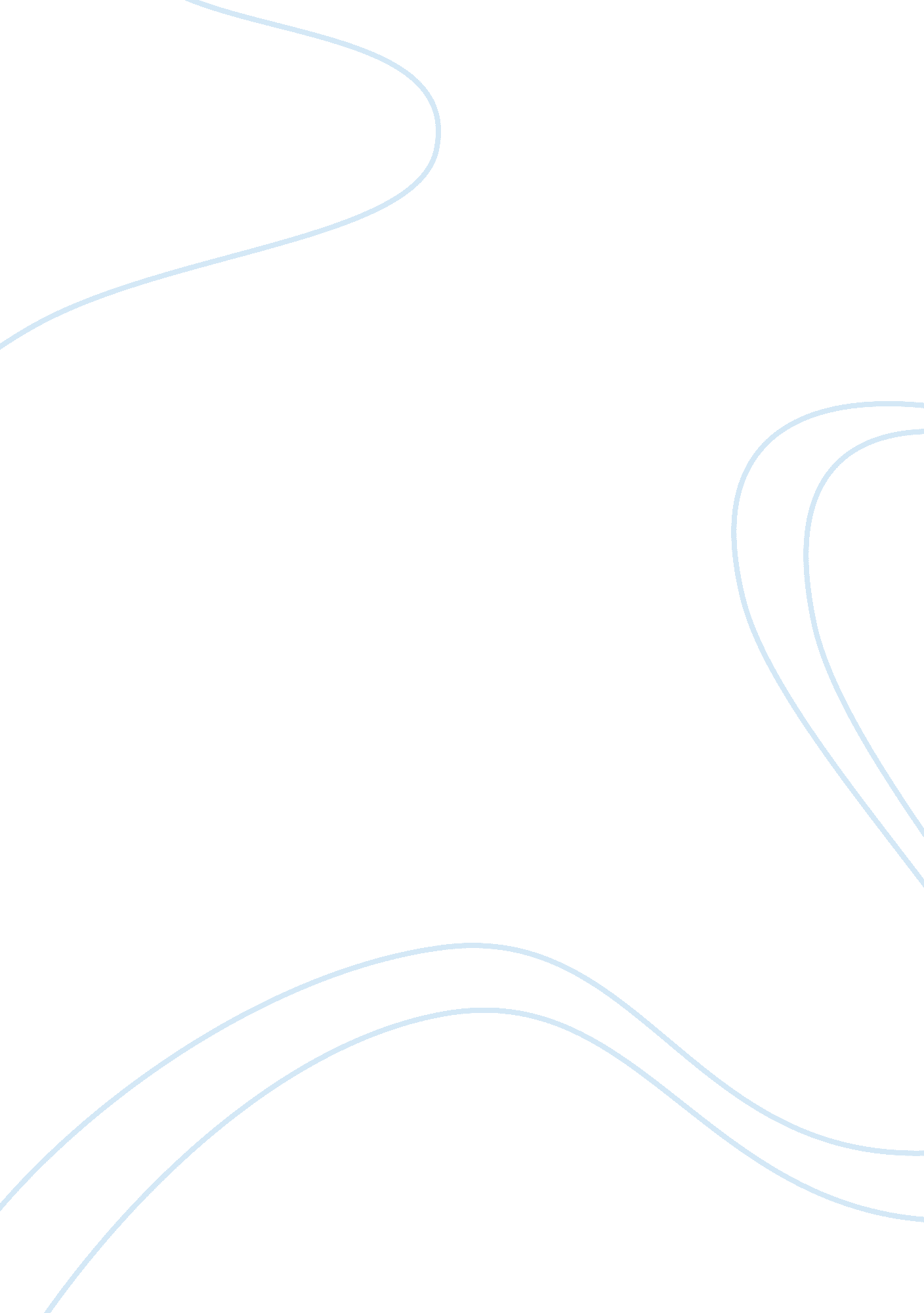 Pros and cons of the death penaltyLaw, Death Penalty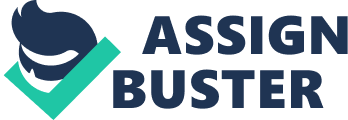 Thedeath penaltyhas pros and cons. Some of the pros of the death penalty are that it frees more space for incoming prisoners, therefore we can pay less taxes. The amount of space taken from prisoners who have a life sentence take up to much space and the death penalty would prevent that from happening. The cost of the death penalty is dramatically lower then the cost of the sentence “ Life Without Parole” JFA [Justice for All] estimates that life without parole cases will cost $1. million-$3. 6 million more than equivalent death penalty cases. There is no question that the up front costs of the death penalty are significantly higher than for equivalent life without parole cases. There also appears to be no question that, over time, equivalent life without parole cases are much more expensive... than death penalty cases. Opponents ludicrously claim that the death penalty costs, over time, 3-10 times more than life without parole. The death penalty would possibly make people afraid to commit a felony because they might be punished with the ultimate punishment… Death. The cons of the death penalty are many, and often talked about more then the pros. Some of the cons consist of accidental sentencing, believing in human morals, there is more pre-trial time, more experts, twice as many attorneys, two trials will have to be conducted instead of one. One for sentencing, and one for punishment. There will be a series of appeals in which the inmates will have to be kept in a high security ‘ death row’. In my personal opinion I think that the death penalty is important because it will lower the cost of our taxes because we will not have to pay as much to hold life sentencing inmates, which will improve the economy, I think that if the consequence for a serious felony may be death the crime rates will decrease, I also believe that it will make our streets safe and will allow us to create more jobs because there will need to be more law enforcement jobs that will be needed such as attorneys, judges, experts, etc. 